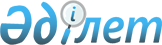 "Аңшылық минимумын бекіту туралы" Қазақстан Республикасы Ауыл шаруашылығы министрінің 2012 жылғы 13 наурыздағы № 25-03-02/95 бұйрығына өзгеріс енгізу туралыҚазақстан Республикасы Экология, геология және табиғи ресурстар министрінің м.а. 2019 жылғы 5 желтоқсандағы № 94 бұйрығы. Қазақстан Республикасының Әділет министрлігінде 2019 жылғы 13 желтоқсанда № 19730 болып тіркелді
      БҰЙЫРАМЫН:
      1. "Аңшылық минимумын бекіту туралы" Қазақстан Республикасы Ауыл шаруашылығы министрінің 2012 жылғы 13 наурыздағы № 25-03-02/95 бұйрығына (Нормативтік құқықтық актілерді мемлекеттік тіркеу тізілімінде № 7545 болып тіркелген, 2012 жылғы 26 мамырдағы № 269-273 (27347) "Егемен Қазақстан" газетінде жарияланған) мынадай өзгеріс енгізілсін:
      көрсетілген бұйрықпен бекітілген Аңшылық минимум осы бұйрыққа қосымшаға сәйкес жаңа редакцияда жазылсын.
      2. Қазақстан Республикасы Экология, геология және табиғи ресурстар министрлігінің Орман шаруашылығы және жануарлар дүниесі комитеті заңнамада белгіленген тәртіппен:
      1) осы бұйрықтың Қазақстан Республикасы Әділет министрлігінде мемлекеттік тіркелуін;
      2) осы бұйрық ресми жарияланғаннан кейін оның Қазақстан Республикасы Экология, геология және табиғи ресурстар министрлігінің интернет-ресурсында орналастырылуын;
      3) осы бұйрық мемлекеттік тіркелгеннен кейін он жұмыс күні ішінде Қазақстан Республикасы Экология, геология және табиғи ресурстар министрлігінің Заң қызметі департаментіне осы тармақтың 1) және 2) тармақшаларында көзделген іс-шаралардың орындалуы туралы мәліметтер ұсынылуын қамтамасыз етсін.
      3. Осы бұйрықтың орындалуын бақылау жетекшілік ететін Қазақстан Республикасының Экология, геология және табиғи ресурстар вице-министріне жүктелсін.
      4. Осы бұйрық алғашқы ресми жарияланған күнінен кейін күнтізбелік он күн өткен соң қолданысқа енгізіледі.  Аңшылық минимумы
					© 2012. Қазақстан Республикасы Әділет министрлігінің «Қазақстан Республикасының Заңнама және құқықтық ақпарат институты» ШЖҚ РМК
				
      Министрдің м.а.

Е. Нысанбаев
Қазақстан Республикасы
Экология, геология және табиғи
ресурстар министрінің
2019 жылғы 5 желтоқсандағы
№ 94 бұйрығына
қосымшаҚазақстан Республикасы
Ауыл шаруашылығы
министрінің
2012 жылғы 13 наурыздағы
№ 25-03-02/95 бұйрығымен
бекітілген
Р/с №
Тақырып атауы
Сабақтар сағатының саны
1
"Салық және бюджетке төленетін басқа да міндетті төлемдер туралы (Салық кодексі)" Қазақстан Республикасының 2017 жылғы 25 желтоқсандағы Кодексінің 580-бабы.

"Жануарлар дүниесін қорғау, өсімін молайту және пайдалану туралы" 2004 жылғы 9 шілдедегі Қазақстан Республикасының Заңы.

"Өсімдіктер мен жануарлардың сирек кездесетiн және құрып кету қаупi төнген түрлерiнiң тiзбесiн бекiту туралы" Қазақстан Республикасы Үкіметінің 2006 жылғы 31 қазандағы № 1034 қаулысы.

"Жануарлар дүниесін пайдалануға рұқсат беру қағидаларын бекіту туралы" Қазақстан Республикасы Ауыл шаруашылығы министрінің міндетін атқарушының 2014 жылғы 19 желтоқсандағы № 18-04/675 бұйрығы (Нормативтік құқықтық актілерді мемлекеттік тіркеу тізілімінде № 10168 болып тіркелген).

"Аң аулау және балық аулау объектілері болып табылатын жануарлардың құнды түрлерінің тізбесін бекіту туралы" Қазақстан Республикасы Ауыл шаруашылығы министрінің 2015 жылғы 16 ақпандағы № 18-03/106 бұйрығы (Нормативтік құқықтық актілерді мемлекеттік тіркеу тізілімінде № 10494 болып тіркелген).

"Аң аулау қағидаларын бекіту туралы" Қазақстан Республикасы Ауыл шаруашылығы министрінің міндетін атқарушысының 2015 жылғы 27 ақпандағы № 18-03/157 бұйрығы (Нормативтік құқықтық актілерді мемлекеттік тіркеу тізілімінде № 11091 болып тіркелген).

"Қазақстан Республикасының жануарлар дүниесін қорғау, өсімін молайту және пайдалану саласындағы заңнамасын бұзумен келтірілген зиянның орнын толтыру мөлшерін бекіту туралы" Қазақстан Республикасы Ауыл шаруашылығы министрінің міндетін атқарушының 2015 жылғы 27 ақпандағы № 18-03/158 бұйрығы (Нормативтік құқықтық актілерді мемлекеттік тіркеу тізілімінде № 10929 болып тіркелген).

Жануарлар дүниесін қорғау, өсімін молайту және пайдалану саласындағы Қазақстан Республикасының заңнамасын бұзғаны үшін "Әкімшілік құқық бұзушылық туралы" 2014 жылғы 5 шілдедегі Қазақстан Республикасының Кодексіне және 2014 жылғы 3 шілдедегі Қазақстан Республикасының Қылмыстық кодексіне сәйкес жауаптылық.
12
2
Қауіпсіздік техникасы:

аң аулауды жүзеге асыру кезінде;

аң аулау құралдарын қолдану кезінде;

зардап шеккендерге алғашқы көмек көрсету.
4
Барлығы сағат
16